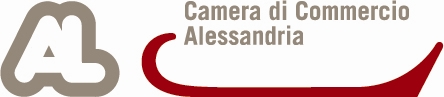 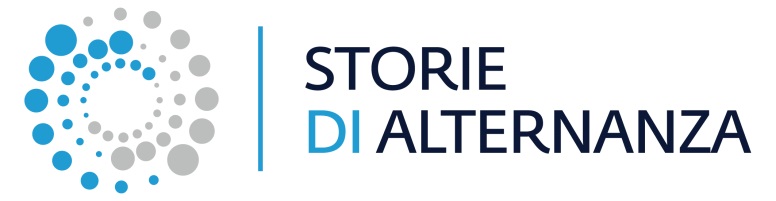 Premio delle Camere di Commercio “Storie di alternanza”II edizioneLE SCUOLE ALESSANDRINE PREMIATE PER LE LORO  “STORIE DI ALTERNANZA” SCUOLA-LAVORO Oggi alle ore 10,30 la Camera di Commercio di Alessandria premia quattro  scuole della provincia che hanno partecipato al premio “Storie di Alternanza” Il premio è rivolto ai migliori racconti multimediali (video) realizzati dagli studenti riguardanti le esperienze di alternanza scuola-lavoro.La Camera di commercio ha aderito l’anno scorso  a questa iniziativa promossa da Unioncamere e dalle Camere di commercio italiane, con l’obiettivo di valorizzare e dare visibilità ai racconti dei progetti di alternanza scuola-lavoro ideati, elaborati e realizzati dagli studenti e dai tutor degli istituti scolastici italiani di secondo grado.L’iniziativa premia  a livello provinciale e nazionale i migliori racconti multimediali (video) realizzati dagli studenti durante le esperienze di alternanza scuola-lavoro svolte a partire dall’entrata in vigore della Legge 13 luglio 2015, n. 107 “La Buona scuola”.Così l’ente alessandrino ha inteso rivolgere uno sguardo di attenzione al mondo delle scuole attraverso l’adozione di un apposito bando.Il Premio è rivolto a due categorie distinte per tipo di Istituto scolastico partecipante: Licei e Istituti tecnici e professionali di Alessandria e provincia.Questa  prima sessione si è svolta dal 1° settembre al 19 ottobre 2018, mentre la seconda sarà  aperta dal  1° febbraio al 19 aprile 2019.Il presidente Coscia dichiara:” Il nostro ente ha ormai avviato un percorso di coordinamento e sostegno dell’orientamento al lavoro ed alle professioni con impegno e serietà, sperando di diventare un punto di riferimento per le imprese del territorio e per le scuole. Attendiamo ora di vedere come cambierà l’istituto dell’alternanza scuola-lavoro nei prossimi mesi, ma confermiamo comunque l’impegno dell’ente camerale, ormai prossimo all’accorpamento con la camera di Commercio di Asti, alle scuole ed alle imprese per inserire studenti e lavoratori in maniera ottimale nel tessuto economico provinciale”.CATEGORIA LICEI1° CLASSIFICATOISTITUTO BENVENUTO CELLINI DI VALENZAPROGETTO: “A BRIDGE OVER SMOOTH AND PEACEFUL WATERS”Il progetto presentato dall’Istituto Benvenuto Cellini di Valenza è stato realizzato da quindici allievi dei corsi liceali, che  dal 10 al 30 giugno 2018 hanno  realizzato un’esperienza di alternanza scuola lavoro  nella cittadina inglese di Portsmouth.Le attività svolte dai ragazzi durante le tre settimane trascorse in Inghilterra sono state molteplici: inizialmente i ragazzi hanno seguito un corso di formazione professionale dedicato ad attività di orientamento, poi hanno lavorato alla realizzazione di una brochure sulla  città in lingua italiana ed hanno svolto l’attività di guida turistica ad alcuni gruppi di visitatori. Hanno poi effettuando interviste al pubblico per rilevare la situazione lavorativa dei giovani a Portsmouth ed hanno lavorato presso un charity shop della cittadina.Al termine del percorso i ragazzi hanno anche realizzato un sito internet che illustra tutti i diversi aspetti della loro esperienza.2° CLASSIFICATOLICEO SCIENTIFICO E. AMALDI  DI NOVI LIGUREPROGETTO: “SUL CAMMINO DI SANTIAGO: STORIA CULTURA, COMUNICAZIONE E ACCOGLIENZA”Il progetto presentato dal Liceo Amaldi di Novi ligure è stato realizzato da sei studentesse della classe 3^M   del Liceo delle Scienze Umane  che hanno svolto un’esperienza di alternanza scuola lavoro nella cittadina spagnola di Carrion de Los Condes .Le ragazze sono state ospitate presso un  ostello che s'incarica di accogliere i pellegrini che viaggiano a piedi verso Santiago. Il locale, gestito dalla parrocchia e da una comunità religiosa, promuove l’attività di accoglienza con l’aiuto di volontari che si alternano di settimana in settimana, soprattutto durante l’estate. Per le studentesse partecipanti si è trattato di un’esperienza di volontariato, che ha comportato un lavoro di pulizia degli ambienti e di contributo alla preparazione della cena comune, ma anche di una proposta di forte impatto culturale: le ragazze sono state chiamate a comunicare con i pellegrini prevalentemente in lingua inglese e spagnola, per dare informazioni utili e promuovere tra essi la solidarietà e lo scambio di esperienze. Il percorso di Alternanza scuola-lavoro ha quindi coniugato aspetti di convivenza costruttiva e di comunicazione in un contesto internazionale. CATEGORIA ISTITUTI TECNICI E PROFESSIONALI1° CLASSIFICATOI.I.S. CIAMPINI – BOCCARDO DI NOVI LIGURE PROGETTO: “UNA ALTERNANZA ROVESCIATA”Il progetto è stato realizzato dagli studenti dalla classe 3° Meccatronica dell’Istituto Ciampini Boccardo di Novi Ligure, che hanno lavorato alla progettazione e alla realizzazione di alcuni  prototipi meccanici e/o meccatronici che l’azienda Compumec sas di Serravalle Scrivia, madrina del progetto, avrebbe poi potuto produrre  in serie.Nello specifico i ragazzi, nei laboratori della scuola,  hanno  realizzato il prototipo di uno smonta ammortizzatori e di un tappo benzina per motocicletta.ll progetto formativo ha avuto una valenza fortemente didattica, in quanto si è trattato di un’esperienza di “Classe Rovesciata”. Le attività laboratoriali si sono infatti svolte utilizzando il metodo EAS (Episodi di Apprendimento Situato) o classe 2.0.Inizialmente, un gruppo ristretto di studenti ha lavorato alla progettazione ed alla realizzazione dei prototipi.Una volta una volta terminata questa fase, gli studenti così formati  hanno condiviso l’esperienza con i compagni diventandone i  loro “insegnanti”.2° CLASSIFICATO (PARI MERITO) I.I.S.  CIAMPINI- BOCCARDO  DI NOVI LIGUREPROGETTO: “PROGETTO PARCO CASTELLO”Il progetto presentato dall’Istituto Ciampini- Boccardo di Novi Ligure è stato realizzato dagli alunni della  classe 5°C dell’indirizzo turistico. I ragazzi, grazie alla collaborazione della Pro loco di Novi Ligure, hanno potuto svolgere una serie di attività finalizzate alla valorizzazione del Parco Castello della cittadina.Il progetto ha coinvolto gli alunni in attività di formazione, organizzazione e realizzazione di eventi al Parco. Gli studenti sono stati formati da docenti ed esperti nella fase finale dell'anno scolastico 2017/2018  e durante l'estate hanno partecipato agli eventi, venendo via via sempre più coinvolti nelle varie fasi: dalla programmazione alla realizzazione. Al termine del progetto le competenze acquisite sono state trasmesse, attraverso attività di peer to peer, ai colleghi delle classi 3^ e 4^, che continueranno la collaborazione con la Pro loco di Novi Ligure.2° CLASSIFICATO (PARI MERITO)ISTITUTO SOBRERO  DI CASALE MONFERRATO		PROGETTO: “MECHATRONICS PRACTICES”Il progetto presentato dall’Istituto Sobrero di Casale Monferrato ha coinvolto uno studente  della classe 5° AM dell’indirizzo Meccanica e Meccatronica, che ha svolto un periodo di alternanza scuola lavoro presso l’azienda SCM srl di Murisengo.Il periodo di alternanza scuola-lavoro ha avuto la durata di circa 80 ore ed ha permesso al ragazzo  di consolidare, presso un’azienda che ha sviluppato un elevato livello di automazione, le pratiche in meccatronica utilizzando  macchine a controllo numerico.